Приложение 1к письму СИПКРОот ___________ № __________1. Для выполнения теста ученик заходит в АСУ РСО под своим логином.2. Выбирает Вкладку «Дневник», затем, в выпадающем меню, «Учебные курсы.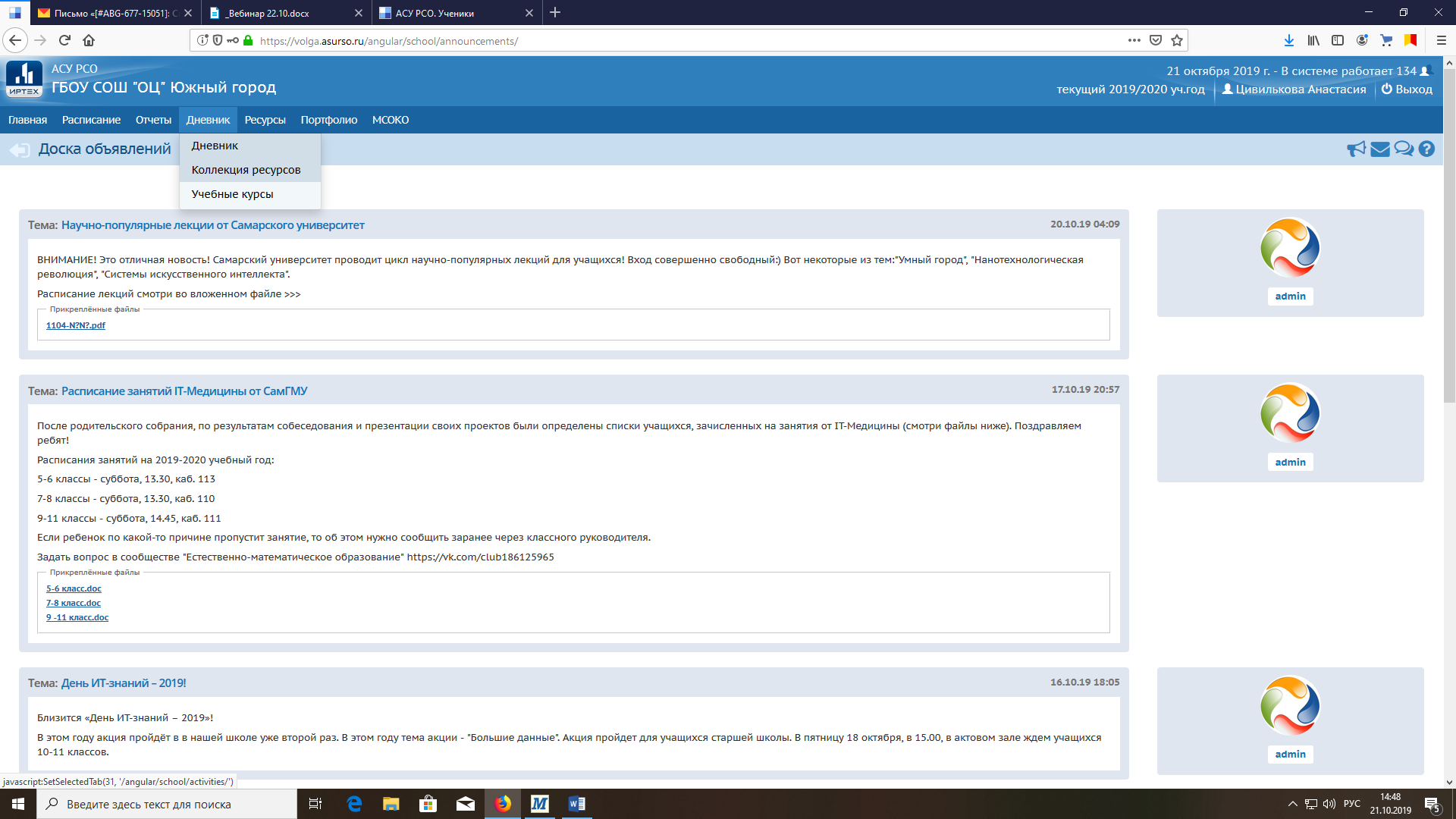 3. Выбирает «Региональная Образовательная Система Тестирования "РОСТ". Компания "ИРТех"».4. Однократно нажимает на «Просмотр материала».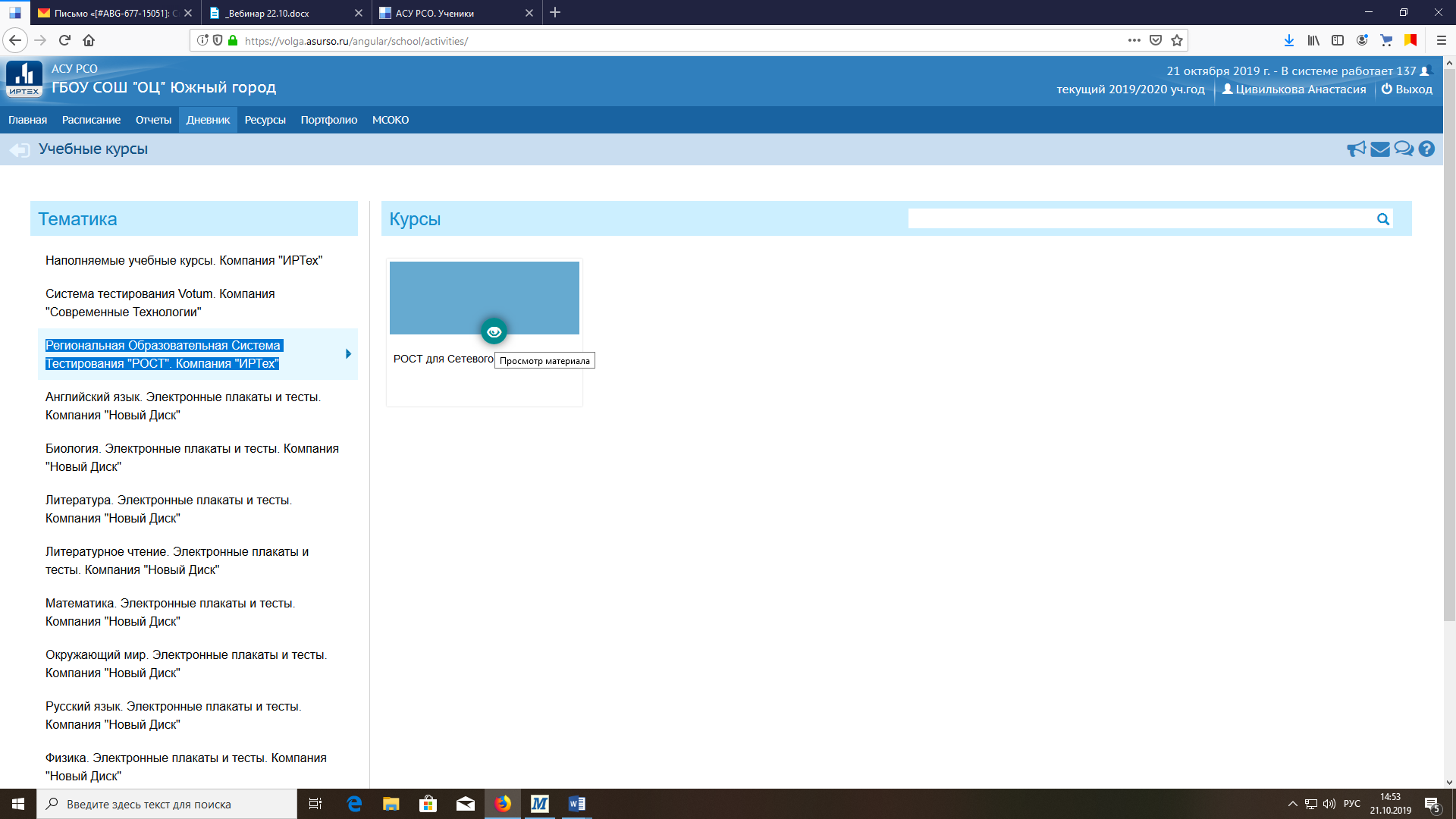 5. Выбирает тест  «Функциональная грамотность (демо-версия)»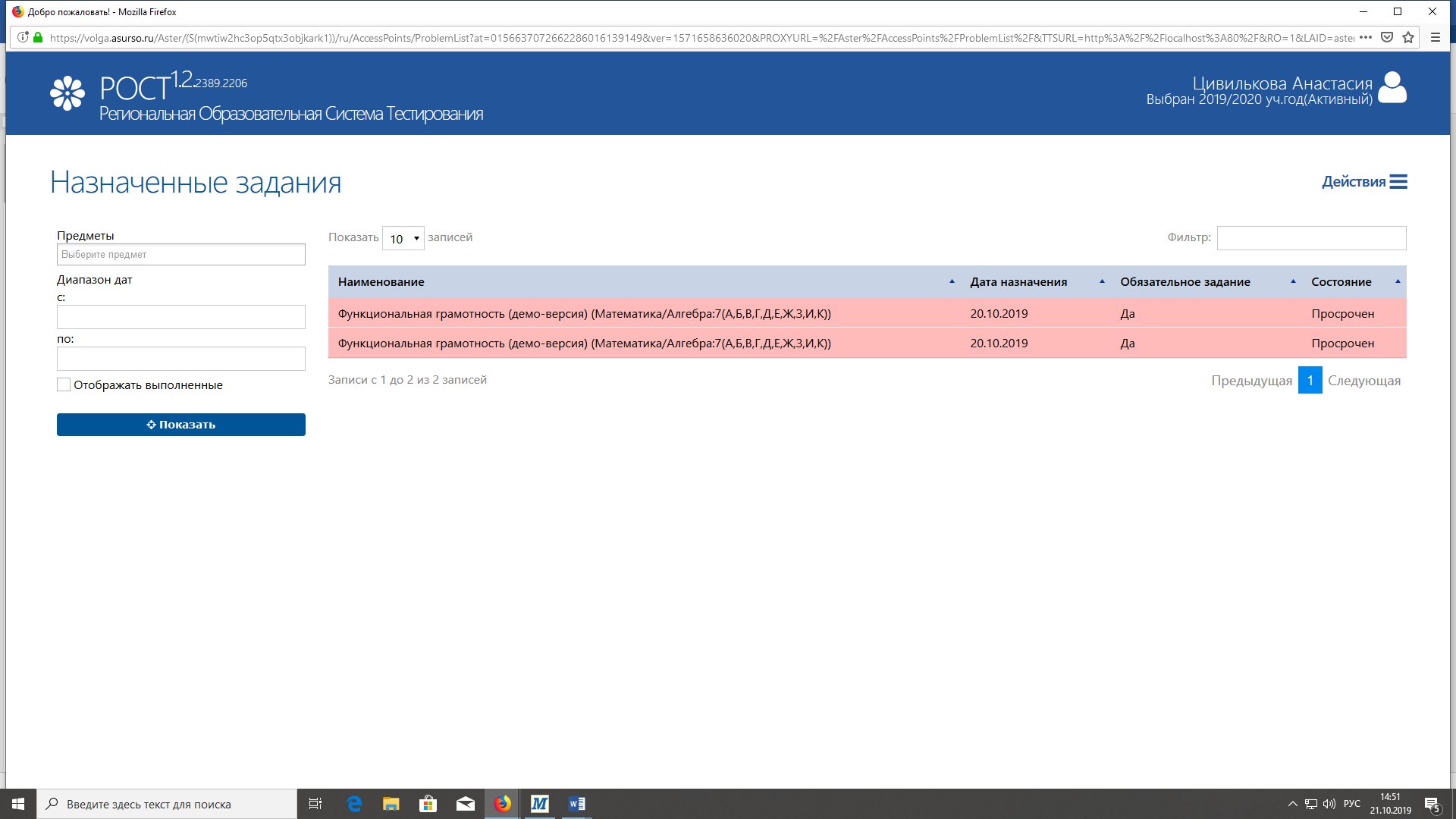 6. Знакомится с инструкцией и приступает к выполнению.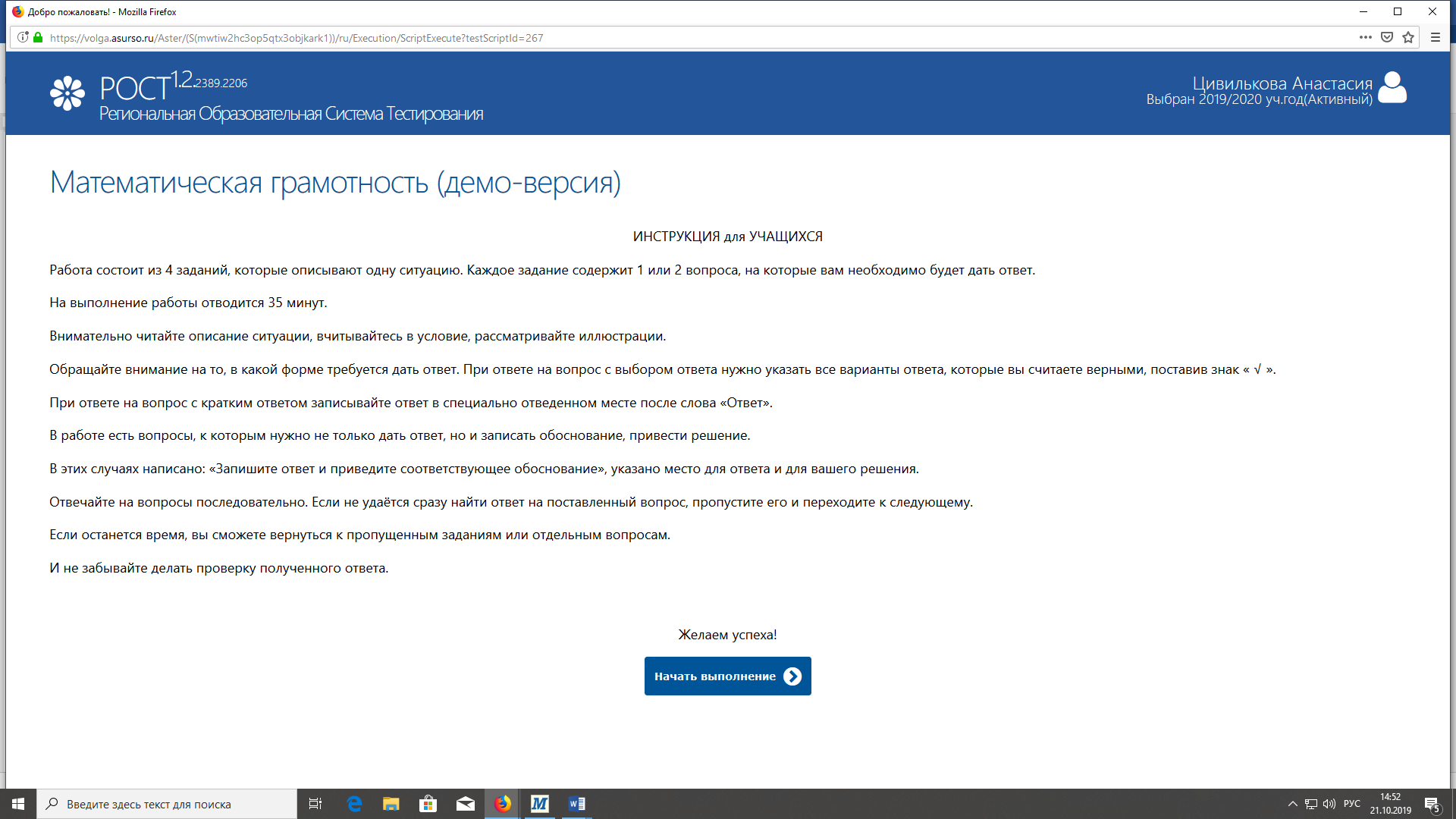 